ГУБЕРНАТОР ВОЛОГОДСКОЙ ОБЛАСТИПОСТАНОВЛЕНИЕот 6 декабря 2023 г. N 284ОБ ОБЩЕСТВЕННОМ СОВЕТЕ ПРИ ГУБЕРНАТОРЕ ВОЛОГОДСКОЙ ОБЛАСТИВ соответствии с Федеральным законом от 21 июля 2014 года N 212-ФЗ "Об основах общественного контроля в Российской Федерации", законом области от 7 декабря 2015 года N 3806-ОЗ "Об отдельных вопросах осуществления общественного контроля в Вологодской области", постановлением Правительства области от 27 декабря 2011 года N 1691 "О концепции содействия развитию институтов гражданского общества в Вологодской области", постановлением Губернатора области от 24 декабря 2012 года N 686 "О порядке образования общественного совета при органах исполнительной государственной власти области" постановляю:1. Образовать общественный совет при Губернаторе Вологодской области.2. Утвердить Положение об общественном совете при Губернаторе Вологодской области (приложение 1).3. Создать комиссию по организации формирования общественного совета при Губернаторе области в составе согласно приложению 2 к настоящему постановлению.4. Департаменту внутренней политики Правительства области в течение 2 рабочих дней со дня вступления в силу настоящего постановления разместить на официальном сайте Правительства области в информационно-телекоммуникационной сети Интернет объявление о начале процедуры формирования общественного совета при Губернаторе области.5. Настоящее постановление вступает в силу со дня его официального опубликования.Временно исполняющий обязанностиГубернатора областиГ.Ю.ФИЛИМОНОВУтвержденоПостановлениемГубернатора областиот 6 декабря 2023 г. N 284(приложение 1)ПОЛОЖЕНИЕОБ ОБЩЕСТВЕННОМ СОВЕТЕ ПРИ ГУБЕРНАТОРЕВОЛОГОДСКОЙ ОБЛАСТИ (ДАЛЕЕ - ПОЛОЖЕНИЕ)1. Общие положения1.1. Настоящее Положение определяет компетенцию, порядок формирования и деятельности общественного совета при Губернаторе Вологодской области (далее - общественный совет).1.2. Общественный совет является постоянно действующим консультативно-совещательным органом при Губернаторе области, образованным в целях обеспечения коллегиального общественного и профессионального участия граждан, организаций в устойчивом социально-экономическом развитии области, информирования Губернатора области об общественно важных вопросах развития области, подготовки предложений Губернатору области по вопросам регулирования общественных отношений с учетом общественных интересов, а также для обеспечения эффективного взаимодействия населения области, организаций и других институтов гражданского общества с органами государственной власти области и органами местного самоуправления муниципальных образований области (далее - органы местного самоуправления).1.3. В своей деятельности общественный совет руководствуется Конституцией Российской Федерации, федеральными конституционными законами, федеральными законами, иными нормативными правовыми актами Российской Федерации, нормативными правовыми актами области, а также настоящим Положением.1.4. Общественный совет при осуществлении возложенных на него задач взаимодействует с органами государственной власти и иными государственными органами, органами местного самоуправления, общественными советами, созданными при органах исполнительной государственной власти области, органах местного самоуправления, общественными объединениями, экспертными и профессиональными сообществами, иными институтами гражданского общества.1.5. Решения общественного совета носят рекомендательный характер.1.6. Члены общественного совета осуществляют свои обязанности на общественных началах.1.7. Члены общественного совета не вправе использовать свой статус в интересах политических партий, коммерческих и некоммерческих организаций, а также в личных интересах.2. Полномочия общественного совета2.1. Для достижения целей, указанных в пункте 1.2 настоящего Положения, общественный совет осуществляет следующие полномочия:1) разрабатывает предложения по решению общественно важных вопросов развития области;2) участвует в осуществлении мониторинга правоприменительной практики, разрабатывает предложения по совершенствованию законодательства с учетом актуальных общественных запросов;3) проводит с использованием различных форм общественное обсуждение общественно важных вопросов, анализирует общественное мнение по общественно значимым вопросам;4) рассматривает разрабатываемые по поручению Губернатора области проекты правовых актов области, а также правовые акты Губернатора области по вопросам, отнесенным к компетенции общественного совета;5) участвует в осуществлении общественного контроля за деятельностью Губернатора области в рамках компетенции общественного совета в формах, предусмотренных федеральными законами, законами и иными нормативными правовыми актами области, настоящим Положением;6) осуществляет иные полномочия, направленные на достижение целей, указанных в пункте 1.2 настоящего Положения.2.2. В целях реализации полномочий общественный совет:1) обеспечивает деятельность рабочих групп, входящих в структуру общественного совета в соответствии с настоящим Положением;2) вносит предложения в органы государственной власти области и органы местного самоуправления по наиболее важным вопросам;3) запрашивает у органов государственной власти области, органов местного самоуправления, организаций и учреждений, иных институтов гражданского общества материалы и документы, необходимые для деятельности общественного совета;4) приглашает на свои заседания представителей органов государственной власти области, органов местного самоуправления, представителей институтов гражданского общества и иных лиц, участие которых необходимо при обсуждении вопросов, вынесенных на заседание общественного совета;5) проводит встречи, консультации с различными категориями граждан и представителями организаций, профессиональных и экспертных сообществ, иных институтов гражданского общества;6) привлекает к работе на общественных началах для осуществления своих полномочий специалистов и экспертов, обладающих знаниями и навыками в определенных отраслях;7) направляет своих представителей для участия в совещаниях, конференциях и семинарах, иных публичных мероприятиях, проводимых Губернатором области, институтами гражданского общества по вопросам, относящимся к полномочиям общественного совета.2.3. Члены общественного совета имеют право:1) вносить предложения, замечания и поправки к проектам планов работы общественного совета, повестке и порядку ведения его заседаний;2) знакомиться с представленными в общественный совет документами;3) высказывать свое мнение по существу обсуждаемых вопросов, давать замечания и предложения по проектам принимаемых решений и протоколам заседаний общественного совета;4) участвовать в организации и проведении совещаний, "круглых столов", конференций и семинаров, а также иных мероприятий, проводимых по поручению Губернатора области, а также мероприятий, проводимых органами государственной власти области, органами местного самоуправления, институтами гражданского общества, по согласованию с указанными органами и организациями по вопросам, относящимся к полномочиям общественного совета;5) использовать в своей работе информацию, аналитические и иные материалы, полученные в результате общественной деятельности.3. Порядок формирования общественного совета3.1. Общественный совет формируется сроком на пять лет.В состав общественного совета входят по одному представителю от каждого муниципального района и муниципального округа области с численностью населения менее 40 тыс. человек, и по два представителя от каждого городского округа области, а также от каждого муниципального района и муниципального округа области с численностью населения от 40 тыс. человек и более из представителей организаций, профессиональных и экспертных сообществ, иных институтов гражданского общества, осуществляющих деятельность на территории области.Срок полномочий общественного совета исчисляется со дня вступления в силу распоряжения Губернатора области об утверждении персонального состава общественного совета.Вновь избранный Губернатор области вправе расформировать действующий общественный совет до истечения срока его полномочий и сформировать новый общественный совет в порядке, установленном настоящим Положением.3.2. Кандидатом в члены общественного совета может быть гражданин Российской Федерации, постоянно проживающий на территории области, достигший возраста восемнадцати лет, обладающий профессиональными знаниями, навыками и опытом, позволяющими принимать участие в достижении целей деятельности общественного совета, указанных в пункте 1.2 настоящего Положения.Кандидатами в члены общественного совета не могут быть лица, которые в соответствии с законом области от 23 января 2017 года N 4097-ОЗ "Об Общественной палате Вологодской области" не могут быть членами Общественной палаты Вологодской области.3.3. Отбор кандидатов в члены общественного совета осуществляется на принципах гласности и добровольности участия в деятельности общественного совета в следующем порядке:3.3.1. Информация об отборе кандидатов общественного совета размещается на официальном сайте Правительства области в информационно-телекоммуникационной сети Интернет (далее - официальный сайт Правительства области).3.3.2. В течение 10 календарных дней с даты опубликования объявления о начале формирования общественного совета на официальном сайте Правительства области осуществляется прием анкет кандидатов в члены общественного совета в электронном виде по адресу: priemnayadvp@pvo.gov35.ru или на бумажном носителе по адресу: г. Вологда, ул. Герцена, д. 2, Департамент внутренней политики Правительства области по форме согласно приложению 1 к настоящему Положению и их согласий на обработку персональных данных.3.3.3. Департамент внутренней политики Правительства области не позднее 5 рабочих дней со дня окончания приема документов формирует список кандидатов в члены общественного совета и размещает его на официальном сайте Правительства области.Размещение информации о кандидатах в члены общественного совета осуществляется с согласия субъекта персональных данных на обработку персональных данных, разрешенных субъектом персональных данных для распространения. Согласие на обработку персональных данных, разрешенных субъектом персональных данных для распространения, оформляется отдельно от согласия на обработку персональных данных, представляемого кандидатом с целью рассмотрения вопроса о формировании списка кандидатов в члены общественного совета, и должно соответствовать требованиям к содержанию согласия на обработку персональных данных, разрешенных субъектом персональных данных для распространения, установленным уполномоченным органом по защите прав субъектов персональных данных.3.3.4. Отбор кандидатов в члены общественного совета производится по итогам публичных консультаций, которые проводятся в форме сбора мнений граждан, организаций, учреждений и институтов гражданского общества с использованием почты и (или) электронной почты. Граждане, организации, другие институты гражданского общества направляют предложения и замечания по кандидатам, включенным в список, на бумажном носителе по адресу: г. Вологда, ул. Герцена, д. 2, Департамент внутренней политики Правительства области и (или) в электронном виде по адресу электронной почты: priemnayadvp@pvo.gov35.ru.3.3.5. Срок проведения публичных консультаций составляет 5 рабочих дней с даты размещения списка кандидатов на официальном сайте Правительства области.3.3.6. В срок не позднее 10 рабочих дней со дня окончания срока проведения публичных консультаций Департамент внутренней политики Правительства области:1) рассматривает поступившие в установленный срок замечания и предложения по списку, при этом не рассматриваются замечания и предложения, не поддающиеся прочтению, экстремистской направленности, содержащие нецензурные либо оскорбительные выражения, поступившие по истечении установленного срока проведения публичных консультаций;2) по результатам рассмотрения поступивших замечаний и предложений к списку кандидатов готовит сводный список кандидатов;3) организует проведение совместного заседания комиссии по организации формирования общественного совета и представителей действующего состава общественного совета (при наличии действующего состава общественного совета).3.3.7. По результатам совместного заседания с учетом итогов публичных консультаций формируется итоговый список кандидатов в состав общественного совета. Решение оформляется в виде протокола совместного заседания.Если по результатам совместного заседания сформирован итоговый список кандидатов, в который включены кандидаты не от всех муниципальных образований области и (или) количество включенных кандидатов не соответствует требованиям пункта 3.1 настоящего Положения, не позднее 1 месяца со дня подписания распоряжения Губернатора области об утверждении персонального состава общественного совета объявляется дополнительный отбор кандидатов в члены общественного совета по каждому муниципальному образованию области, кандидаты от которого не были включены в персональный состав общественного совета либо количество членов общественного совета от которых не соответствует требованиям пункта 3.1 настоящего Положения.(абзац введен постановлением Губернатора Вологодской области от 22.02.2024 N 57)Дополнительный отбор кандидатов в члены общественного совета проводится в порядке, предусмотренном разделом 3 настоящего Положения.(абзац введен постановлением Губернатора Вологодской области от 22.02.2024 N 57)3.3.8. Персональный состав общественного совета утверждается распоряжением Губернатора области.3.3.9. Информация о персональном составе общественного совета размещается на официальном сайте Правительства области, а также может быть опубликована на официальных страницах Губернатора области, членов Правительства области в социальных сетях в информационно-телекоммуникационной сети Интернет.4. Прекращение полномочий членов общественного совета4.1. Полномочия члена общественного совета прекращаются по истечении срока полномочий общественного совета, а также досрочно в установленных настоящим Положением случаях.4.2. Полномочия члена общественного совета досрочно прекращаются в случаях:1) письменного заявления о выходе из состава общественного совета;2) выезда за пределы территории области на постоянное место жительства;3) утраты гражданства Российской Федерации, приобретения гражданства иностранного государства либо получения вида на жительство или иного документа, подтверждающего право на постоянное проживание гражданина Российской Федерации на территории иностранного государства;4) неспособности его по состоянию здоровья участвовать в работе общественного совета;5) вступления в законную силу обвинительного приговора суда;6) признания его недееспособным или ограниченно дееспособным, безвестно отсутствующим или умершим на основании решения суда, вступившего в законную силу;7) избрания его депутатом Государственной Думы Федерального Собрания Российской Федерации, наделения полномочиями сенатора Российской Федерации (назначения сенатором Российской Федерации), избрания депутатом законодательного (представительного) органа государственной власти субъекта Российской Федерации, а также избрания на муниципальную должность;8) назначения его на государственную должность Российской Федерации, должность федеральной государственной службы, государственную должность субъекта Российской Федерации, должность государственной гражданской службы субъекта Российской Федерации или должность муниципальной службы;9) если член общественного совета не принимал участие более трех раз подряд в заседаниях общественного совета без уважительных причин (утрата связи с общественным советом);10) смерти;11) возникновения иных обстоятельств, при наличии которых в соответствии с законом области от 23 января 2017 года N 4097-ОЗ "Об Общественной палате Вологодской области" не может быть членом Общественной палаты Вологодской области.4.3. Досрочное прекращение полномочий члена общественного совета оформляется распоряжением Губернатора области.4.4. В случае досрочного прекращения полномочий члена общественного совета новый член общественного совета вводится в его состав в порядке, предусмотренном разделом 3 настоящего Положения, в течение 30 календарных дней со дня прекращения полномочий.5. Состав и структура общественного совета5.1. В состав общественного совета входят председатель общественного совета, заместитель председателя, секретарь и члены общественного совета.5.2. Председатель общественного совета, заместитель председателя общественного совета, секретарь общественного совета избираются по согласованию с Губернатором области из числа членов общественного совета на заседании общественного совета. Принятое решение фиксируется в протоколе заседания общественного совета.5.3. Председатель общественного совета:1) организует деятельность общественного совета, в том числе созывает очередные и внеочередные заседания общественного совета, ведет заседания общественного совета, распределяет обязанности между членами общественного совета, осуществляет контроль за исполнением решений общественного совета;2) координирует деятельность рабочих групп, действующих в составе общественного совета;3) формирует проект повестки заседания общественного совета на основании предложений членов общественного совета;4) подписывает протоколы и документы, связанные с деятельностью общественного совета;5) осуществляет иные полномочия в соответствии с настоящим Положением.5.4. В отсутствие председателя общественного совета его обязанности исполняет заместитель председателя общественного совета.5.5. Секретарь общественного совета:1) решает вопросы о месте, времени и обеспечении условий для проведения заседаний, а также информирует членов общественного совета о проведении заседаний;2) осуществляет документационное обеспечение заседаний общественного совета;3) выполняет поручения председателя общественного совета в рамках полномочий общественного совета.5.6. Члены общественного совета обладают равными правами на участие в деятельности общественного совета, в том числе при обсуждении вопросов и голосовании.5.7. В общественном совете могут быть созданы рабочие группы по вопросам:1) развития деятельности сельскохозяйственных товаропроизводителей на территории области;2) развития строительства на территории области;3) жилищной политики на территории области;4) развития научной (научно-исследовательской), научно-технической, инновационной деятельности на территории области;5) поддержки деятельности молодых ученых на территории области;6) молодежной политики на территории области, а также экспертные рабочие группы и рабочие группы по решению иных вопросов.Персональные составы рабочих групп, в том числе председателей указанных рабочих групп и их заместителей, утверждает председатель общественного совета по итогам заседания общественного совета либо на основании письменных предложений членов общественного совета.6. Организация работы общественного совета6.1. Общие положения6.1.1. Общественный совет осуществляет свою деятельность в соответствии с планом работы на год, включая деятельность рабочих групп, утвержденным решением общественного совета.6.1.2. Заседания общественного совета являются правомочными, если на них присутствуют более половины членов состава общественного совета.6.1.3. Общественный совет может собираться на очередные и внеплановые заседания.6.1.4. Очередные заседания общественного совета включаются в план работы на год и проводятся не реже двух раз в год.По решению председателя общественного совета или лица, им уполномоченного, дата проведения очередного заседания общественного совета может быть изменена.По решению председателя общественного совета или лица, им уполномоченного, могут проводиться внеплановые заседания общественного совета.6.1.5. Рабочие группы проводят заседания по мере необходимости, но не реже одного раза в квартал.Решения рабочих групп принимаются в порядке, установленном для принятия решений общественного совета.Решения, принятые по итогам заседаний рабочих групп, в том числе предложения, направляются председателю общественного совета в письменном виде за подписью председателя рабочей группы для принятия дальнейших решений в установленном порядке.Иные вопросы организации деятельности рабочих групп, не урегулированные настоящим Положением, определяются указанными рабочими группами самостоятельно.Председатели рабочих групп и их заместители в рамках деятельности указанных рабочих групп осуществляют полномочия, аналогичные полномочиям соответственно председателя или заместителя председателя общественного совета.К участию в деятельности рабочих групп по решению Губернатора области, председателя общественного совета, председателя рабочей группы могут быть привлечены на общественных началах специалисты и эксперты, обладающие знаниями и навыками в соответствующих сферах.6.2. Порядок подготовки заседаний общественного совета6.2.1. Вопросы на заседаниях общественного совета рассматриваются в соответствии с повесткой заседания общественного совета.6.2.2. Проект повестки заседания общественного совета формируется секретарем общественного совета на основании предложений, представленных членами общественного совета, Губернатором области.6.2.3. Проект повестки заседания общественного совета согласовывается с председателем общественного совета или лицом, им уполномоченным.6.2.4. Повестки заседаний общественного совета утверждаются непосредственно на заседаниях общественного совета.6.2.5. Документы по вопросам, включенным в проект повестки заседания общественного совета, оформляются секретарем общественного совета и вместе с проектом повестки заседания общественного совета не позднее чем за 2 рабочих дня до заседания общественного совета рассылаются членам общественного совета, Губернатору области.6.3. Проведение заседаний общественного совета6.3.1. Члены общественного совета обязаны присутствовать на всех заседаниях общественного совета.В случае невозможности присутствовать на заседании общественного совета член общественного совета обязан за 2 рабочих дня до заседания информировать об этом секретаря общественного совета.Допускается участие членов общественного совета в заседаниях общественного совета в режиме видеоконференцсвязи.6.3.2. Секретарь общественного совета обеспечивает доступ лиц на заседания общественного совета и осуществляет их регистрацию.6.3.3. Время для выступлений на заседаниях общественного совета устанавливается председательствующим.6.3.4. Члены общественного совета могут голосовать за каждый вопрос повестки заседания отдельно или за все вопросы повестки сразу.6.3.5. В случае отсутствия члена общественного совета на заседании при наличии особого мнения по вопросам повестки заседания общественного совета его мнение, выраженное в письменной форме, должно быть доведено до сведения участников заседания общественного совета до проведения процедуры голосования.6.3.6. Решения общественного совета принимаются открытым голосованием большинством голосов от общего количества лиц, входящих в состав общественного совета. При равном количестве голосов решающим является голос председательствующего.6.3.7. Решения общественного совета оформляются протоколом заседания общественного совета.6.3.8. Протокол заседания общественного совета оформляется в двух экземплярах в течение 3 рабочих дней со дня заседания общественного совета и подписывается председательствовавшим на заседании общественного совета.Секретарь общественного совета в течение 1 рабочего дня со дня подписания протокола направляет один его экземпляр Губернатору области, второй экземпляр - в Департамент внутренней политики Правительства области для хранения.Лица, участвовавшие в заседании общественного совета, вправе знакомиться с протоколом заседания общественного совета.6.4. Принятие решений общественного советапутем заочного голосования6.4.1. Допускается принятие решений общественного совета путем заочного голосования членов общественного совета. В ходе заочного голосования члены общественного совета заполняют листы заочного голосования по форме согласно приложению 2 к настоящему Положению.6.4.2. Члены общественного совета заполняют и представляют секретарю общественного совета листы заочного голосования в указанный в листе согласования срок, который не может быть меньше 3 рабочих дней с даты рассылки листов заочного голосования членам общественного совета и является единым для всех членов общественного совета.6.4.3. В случае если член общественного совета в установленный срок не представил лист заочного голосования, то считается, что член общественного совета не участвовал в голосовании.6.4.4. Решение считается принятым, если 2/3 общего количества лиц, входящих в состав общественного совета, проголосовали за принятие соответствующего решения.6.4.5. Решение, принятое по итогам заочного голосования, в течение трех рабочих дней со дня истечения срока заполнения листов заочного голосования оформляется протоколом заочного голосования в двух экземплярах, который подготавливается секретарем общественного совета и подписывается председателем общественного совета, а в его отсутствие - заместителем председателя общественного совета.Датой принятия решения общественного совета при заочном голосовании является дата составления протокола заочного голосования.6.4.6. В течение одного рабочего дня со дня подписания протокола заочного голосования секретарь общественного совета направляет один его экземпляр Губернатору области, второй экземпляр - в Департамент внутренней политики Правительства области для хранения.6.4.7. Члены общественного совета вправе знакомиться с протоколом заочного голосования.6.5. Заключительные положения6.5.1. Информация об обсуждаемых общественным советом общественно значимых вопросах и принятых на заседаниях общественного совета решениях размещается на официальном сайте Правительства области в течение 5 рабочих дней со дня подписания протокола заседания общественного совета (протокола заочного голосования), а также может быть опубликована на официальных страницах Губернатора области, членов Правительства области в социальных сетях в информационно-телекоммуникационной сети Интернет.Информация о деятельности рабочих групп может быть опубликована на официальных страницах Губернатора области, членов Правительства области в социальных сетях в информационно-телекоммуникационной сети Интернет.6.5.2. Организационно-техническое обеспечение деятельности общественного совета осуществляет Департамент внутренней политики Правительства области.Приложение 1к ПоложениюФормаПриложение 2к ПоложениюФормаПриложение 2к ПостановлениюГубернатора областиот 6 декабря 2023 г. N 284СОСТАВКОМИССИИ ПО ОРГАНИЗАЦИИ ФОРМИРОВАНИЯОБЩЕСТВЕННОГО СОВЕТА ПРИ ГУБЕРНАТОРЕ ВОЛОГОДСКОЙ ОБЛАСТИ--------------------------------<*> По согласованию.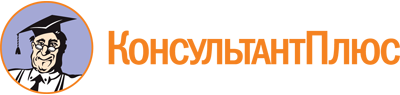 Постановление Губернатора Вологодской области от 06.12.2023 N 284
(ред. от 22.02.2024)
"Об общественном совете при Губернаторе Вологодской области"
(вместе с "Положением об общественном совете при Губернаторе Вологодской области (далее - Положение)")Документ предоставлен КонсультантПлюс

www.consultant.ru

Дата сохранения: 26.05.2024
 Список изменяющих документов(в ред. постановления Губернатора Вологодской областиот 22.02.2024 N 57)Список изменяющих документов(в ред. постановления Губернатора Вологодской областиот 22.02.2024 N 57)АНКЕТАкандидата в члены общественного советапри Губернаторе Вологодской области(заполняется собственноручно)АНКЕТАкандидата в члены общественного советапри Губернаторе Вологодской области(заполняется собственноручно)АНКЕТАкандидата в члены общественного советапри Губернаторе Вологодской области(заполняется собственноручно)АНКЕТАкандидата в члены общественного советапри Губернаторе Вологодской области(заполняется собственноручно)АНКЕТАкандидата в члены общественного советапри Губернаторе Вологодской области(заполняется собственноручно)АНКЕТАкандидата в члены общественного советапри Губернаторе Вологодской области(заполняется собственноручно)1. Фамилия1. Фамилия1. ФамилияМестодляфотографииИмяМестодляфотографииОтчествоОтчествоМестодляфотографии2. Число, месяц, год и место рождения (село, деревня, город, район, область, край, республика, страна)3. Гражданство4. Образование5. Послевузовское профессиональное образование (при наличии)6. Выполняемая работа за последние 3 года (включая учебу в высших и средних специальных учебных заведениях, военную службу, работу по совместительству, предпринимательскую деятельность и т.п.)Месяц и годМесяц и годДолжность с указанием организацииМестонахождение организациипоступленияуходаДолжность с указанием организацииМестонахождение организации7. Государственные награды, иные награды и знаки отличия7. Государственные награды, иные награды и знаки отличия7. Государственные награды, иные награды и знаки отличия8. Основные профессиональные достижения за последние три года8. Основные профессиональные достижения за последние три года8. Основные профессиональные достижения за последние три года9. Опыт участия в общественной работе (участие в качестве эксперта, разработчика нормативных правовых актов и т.п.)9. Опыт участия в общественной работе (участие в качестве эксперта, разработчика нормативных правовых актов и т.п.)9. Опыт участия в общественной работе (участие в качестве эксперта, разработчика нормативных правовых актов и т.п.)10. Чего бы Вы хотели добиться, участвуя в работе общественного совета:10. Чего бы Вы хотели добиться, участвуя в работе общественного совета:10. Чего бы Вы хотели добиться, участвуя в работе общественного совета:11. Опишите значимые проекты, разработанные или реализованные с Вашим участием. Какие общественные проблемы удалось решить с их помощью?11. Опишите значимые проекты, разработанные или реализованные с Вашим участием. Какие общественные проблемы удалось решить с их помощью?11. Опишите значимые проекты, разработанные или реализованные с Вашим участием. Какие общественные проблемы удалось решить с их помощью?12. Домашний адрес (адрес регистрации, фактического проживания), номер телефона (либо иной вид связи), e-mail:12. Домашний адрес (адрес регистрации, фактического проживания), номер телефона (либо иной вид связи), e-mail:12. Домашний адрес (адрес регистрации, фактического проживания), номер телефона (либо иной вид связи), e-mail:13. Паспорт или документ, его заменяющий13. Паспорт или документ, его заменяющий13. Паспорт или документ, его заменяющий(серия, номер, кем и когда выдан)(серия, номер, кем и когда выдан)(серия, номер, кем и когда выдан)14. Дополнительные сведения14. Дополнительные сведения14. Дополнительные сведения"__"______________ 20__ г.(подпись)ЛИСТзаочного голосования члена общественного советапри Губернаторе Вологодской областиЛИСТзаочного голосования члена общественного советапри Губернаторе Вологодской областиЛИСТзаочного голосования члена общественного советапри Губернаторе Вологодской областиЛИСТзаочного голосования члена общественного советапри Губернаторе Вологодской областиЛИСТзаочного голосования члена общественного советапри Губернаторе Вологодской областиСрок представления:Срок представления:(Ф.И.О. полностью)(Ф.И.О. полностью)(Ф.И.О. полностью)(Ф.И.О. полностью)(Ф.И.О. полностью)по результатам рассмотрения вопроса:по результатам рассмотрения вопроса:по результатам рассмотрения вопроса:по результатам рассмотрения вопроса:по результатам рассмотрения вопроса:Решение:Решение:Решение:Решение:Решение:Результат голосования члена общественного совета (нужное подчеркнуть):ЗаПротивВоздержалсяРезультат голосования члена общественного совета (нужное подчеркнуть):ЗаПротивВоздержалсяРезультат голосования члена общественного совета (нужное подчеркнуть):ЗаПротивВоздержалсяРезультат голосования члена общественного совета (нужное подчеркнуть):ЗаПротивВоздержалсяРезультат голосования члена общественного совета (нужное подчеркнуть):ЗаПротивВоздержался(дата)(подпись)(расшифровка)Комментарии(указываются замечания и предложения по вопросу)Комментарии(указываются замечания и предложения по вопросу)Комментарии(указываются замечания и предложения по вопросу)Комментарии(указываются замечания и предложения по вопросу)Комментарии(указываются замечания и предложения по вопросу)Список изменяющих документов(в ред. постановления Губернатора Вологодской областиот 22.02.2024 N 57)Умеренко Юрий Александрович- первый заместитель Губернатора области - руководитель Администрации Губернатора области, председатель комиссии;Богомазов Евгений Артемович- заместитель Губернатора области, заместитель председателя комиссии;Королев Андрей Васильевич- заместитель начальника управления по развитию общественных проектов и реализации государственной национальной политики Департамента внутренней политики Правительства области, секретарь комиссии.Члены комиссии:Члены комиссии:Ершов Александр Васильевич- заместитель Губернатора области;Жестянников Сергей Геннадиевич- заместитель Губернатора области;Сорокин Сергей Николаевич- заместитель Губернатора области;Логанцов Алексей Петрович- председатель Вологодского регионального отделения Всероссийской общественной организации малого и среднего предпринимательства "ОПОРА РОССИИ"; председатель Вологодской областной общественной организации "Клуб директоров по информационным технологиям"; председатель Ассоциации развития электромобильного, беспилотного и подключенного транспорта и инфраструктуры Вологодской области; член регионального штаба Общероссийского Народного Фронта; член Общественного совета при УМВД России по Вологодской области <*>;Миронова Людмила Евгеньевна- руководитель регионального исполкома Народного фронта в Вологодской области, член Общественной палаты Вологодской области; исполнительный директор Благотворительного фонда "Содействие"; президент Благотворительного фонда поддержки матери и ребенка; член Общественного совета при УМВД России по Вологодской области; член Общественного совета при Департаменте образования Вологодской области; член Общественного совета при УФССП России по Вологодской области; эксперт Общероссийской общественной организации "Национальная Родительская Ассоциация" <*>;Приятелев Вячеслав Викторович- председатель Общественной палаты Вологодской области, ректор ФГБОУ ВО "Вологодский государственный университет", председатель Вологодского регионального отделения Российского общества "Знание" <*>;Тихомирова Надежда Михайловна- председатель Вологодского регионального отделения Всероссийской общественной организации ветеранов (пенсионеров) войны, труда, Вооруженных Сил и правоохранительных органов, член Общественной палаты Вологодской области <*>;Щербина Наталия Борисовна- член Регионального штаба "Общероссийский народный фронт" в Вологодской области и член Общественного Совета проекта "Женское движение Единой России" в Вологодской области <*>.